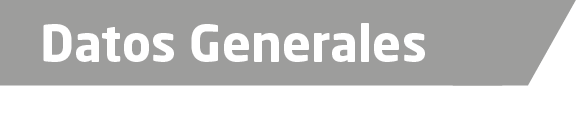 Nombre Guadalupe Dominguez AburtoGrado de Escolaridad Licenciatura en DerechoCédula Profesional (Licenciatura) 09296213Teléfono de Oficina 232 37 3 19 96Correo Electrónico kissme432@hotmail.comDatos GeneralesFormación Académica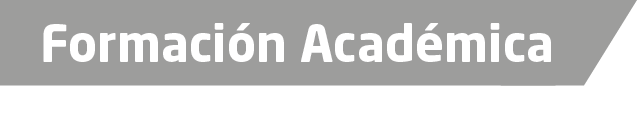 2006- 2010Universidad del Golfo de México Campus Martínez de la Torre Veracruz  Estudios de Licenciatura en Derecho.Trayectoria Profesional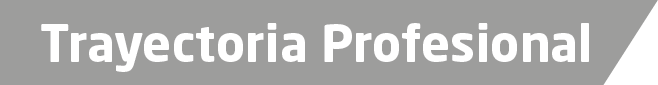 2010-2014 Oficial Secretario Adscrito a la Agencia Segunda del Ministerio Publico Investigador de Martínez de la Torre, Veracruz2014- 2015Oficial Secretario Adscrito a la Agencia Primera del Ministerio Publico Investigador de Martínez de la Torre, Veracruz2015 a la FechaFiscal sexta en delitos Diversos de la Sub Unidad Integral de Procuración de Justicia Martínez de la TorreAréas de Conocimiento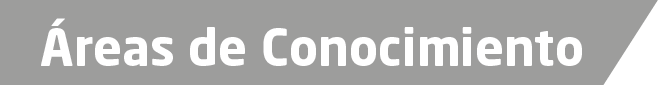 Derecho Penal